３年（　　　）組　名前（　　　　　　　　　　　　　）○　タッチラグビー大会に向けて身に付けたい作戦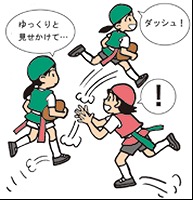 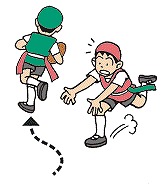 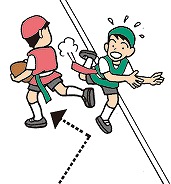 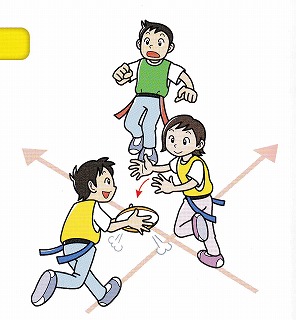 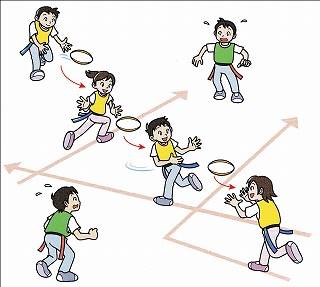 ○　学習のふりかえり（例）・○○な作戦は自分たちに合っていなかったので、○○な作戦に変えるとうまくいった。　　 ・○○君から～なアドバイスがあったので、ゲームでいかしてとく点を取ることができた。①（　　）月（　　）日②（　　）月（　　）日③（　　）月（　　）日④（　　）月（　　）日⑤（　　）月（　　）日